Chios Education Sector sub-Working Group Meeting Minutes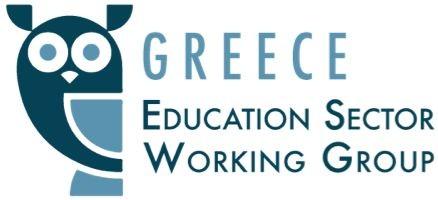 TUESDAY, 22 JANUARY  2019 (9.00-10.00AM)@ METADRASI EDUCATION CENTRE,CHIOS, GREECEPARTICIPANT LISTNEXT MEETING:TUESDAY, 5FEBRUARY 2019 (9.00-10.00AM) @ THE EDUCATION CENTER OUTSIDE VIAL- CHIOS. CHIOS, GREECEAGENDA ITEMDISCUSSION POINT      ACTION POINTSReview of action pointsRECs: raise with MoE the possibility to establish an additional DYEP kindergarten (4 shifts per day) by ensuring extra space for Kindergarten students and inform the participantsRECs: reiterate with MoE the issue of interpretation for their communication with parents and explore the possibility of provision of interpretation services, through interpreters deployed by MoERECs: Raise the issue of interpretation with the National ESsWG about the situation in other islands.UNHCR: undertake the translation of the information leaflet on the enrolment procedureIOM: check whether IOM can conduct focus group discussions with the UAC to capture the interest rate of UAC in attending formal education.  IOM: address a request to the RECs, UNHCR and AFE for their participation in the focus group discussions to provide information to UACRECs: in case expressed interest of UAC is marked as high, liaise with the Secondary Education Directorate and EPAL to explore the capacity of EPAL to accommodate the number of UAC interestedRECs/ESsWG: in case attendance of UAC to EPAL is permitted by the authorities, address a request to MoMP through RIS for including in the bus service budget of MoMP the transportation of UAC of the RIC from and to the EPALAFE: liaise with Open Arms and Imagine Centre to discuss on the set up of a common day for the registration process to all non-formal education actors and agree on the specifics (when, how, where)NFE/ESsWG: raise with the RIC Director the set up of a common registration day to all non-formal education actors for her endorsement and suggestion of the location.UNCHR: share with REC information about the 22nd National Student Contest.REC:confirm and revert on the participation of Chios public schools (ZEP and DYEP) in the 22nd National Student Contest.RIS: raise with the RIC Director and the IT unit of RIS the need for sharing with the ESsWG the updated demographic statistics of the current RIC population (children and adults)Request raised. Pending update on developments. PendingPendingPending under translation Done DonePendingPendingPending  PendingDonePendingPendingUpdates from Formal EducationDYEP primary/ gymnasium:No updatesUpdates for Non-Formal Education6-22 years old (NFE/VIAL RIC and off-site):IOM have confirmed that they are positive to conduct focus group discussions with the UAC. If agreed, a focus group discussion with the UAC will be organized by IOM with information on public education and access to EPAL to be provided by the RECs with the support of UNHCR and AFE in order to investigate the number of children interested in participating in public school.ΙΟΜ addressed a request   to the RECs, UNHCR and AFE  for their participation in the focus group discussion to provide information to UAC .  The organization for the focus group discussion is pending for the specific date.Action for Education informed the participants that the operation of their High School was stopped on 19/1/2019. Children can only participate in the recreational activities taking place in the Youth Center.Regarding to the students living in UNHCR Accommodation, RECs have been requested to inform the students immediately.IOM: update the ESsWG participants about the progress of the organization of focus group discussion with UAC.AFE: inform IOM by email about the closure of the High School in Chios town.AOBIOM informed the ESsWG participants that their activities continue for the UAC.An nfo session to UAC onthe harmful consequences of addictive substances was organized by Nautilos, facilitated by IOM.Imagine Centre informed the ESsWG participants that the Education center remained closed for 3 weeks. Imagine Centre informed that their teachers have launched a new  “school rule”,  to actively involve students in the cleaning process and protection of the education center space. IOM: send their schedule to the participants.ORGANIZATIONNAMEE-MAILMETAdrasiLiberta Polaliberta.pola.metadrasi@gmail.comUNHCRNatalie Kapsotikapsoti@unhcr.orgAction for Education Ayla Estreich chios@actionforeducation.co.ukAction for EducationAntoine Guittinchios@actionforeducation.com.ukMETAdrasiRiskaki Eiriannaeiriannariskaki.metadrasi@gmail.comIOMKonstantinos Tagkoulisktagkoulis@iom.int